CM1 Français : grammaire								CM1 Fr gram L12 p 1 / 3L12 Les déterminants possessifs et démonstratifs CORRECTION Rappel sur la notionLe déterminant possessif indique une idée d’appartenance. Le déterminant démonstratif sert à montrer ce dont on parle ou à reprendre, avec le nom qu’il accompagne, quelque chose évoqué précédemment dans un texte. Ces deux types de déterminants s’accordent en genre et en nombre avec le nom qu’ils introduisent.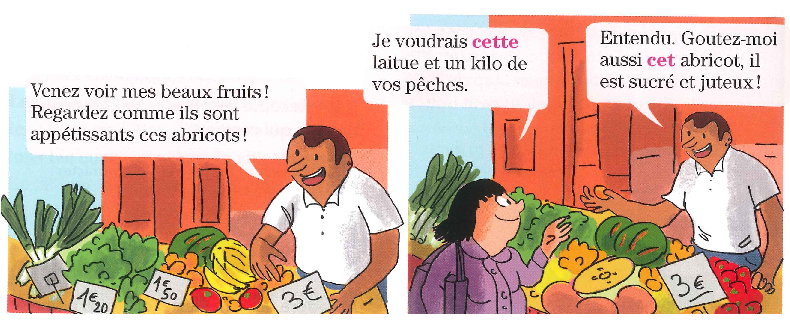 Cherchons1 / Relevez tous les déterminants et classez-les.2 / Expliquez pourquoi vous les avez classés ainsi.3 / Quelle différence y a-t-il entre les deux déterminants en rose ?Expliquez pourquoi ces deux mots ne sont pas écrits de la même façonCorrection1 / Relevez tous les déterminants et classez-les.Il faut relever : mes, ces, cette, un, vos, cet. Le classement attendu est :article indéfini : un ; déterminants démonstratifs : ces, cette, cet ; déterminants possessifs : mes, vos2 / Expliquez pourquoi vous les avez classés ainsi.Le classement repose sur le sens du mot et sur le contexte.Dans la première bulle, les fruits appartiennent au vendeur, d’où l’utilisation du déterminant possessif : mes. Lorsque le vendeur montre les abricots à la cliente, il utilise le déterminant démonstratif : ces.3 / Quelle différence y a-t-il entre les deux déterminants en rose ?Expliquez pourquoi ces deux mots ne sont pas écrits de la même façonCette accompagne un nom féminin (laitue) et cet accompagne un nom masculin (abricot).Les deux mots ne sont pas écrits de la même manière car les déterminants s’accordent avec les noms qu’ils accompagnent.Difficulté attendueIl peut confondre le déterminant possessif leur (qui s’accorde avec le nom qu’il accompagne) etle pronom personnel leur (qui est invariable). On lui rappellera que le déterminant accompagne toujours un nom.Lors de la lecture de la leçon 12, il est nécessaire de lui proposer différents exemples pour qu’il comprenne  bien l’utilité des déterminants démonstratifs : il ne sert pas seulement à désigner quelque chose ou quelqu’un que l’on montre du doigt, ils sont aussi utiles pour reprendre un élément déjà énoncé. Par exemple : Jonas habite dans un immeuble neuf. Cet immeuble comporte 30 étages.On lui précisera le genre et le nombre de chaque déterminant de la leçon.L12 Les déterminants possessifs et démonstratifs Les déterminants démonstratifs s'utilisent pour montrer ou pour désigner quelqu'un ou quelque chose: ce, cet, cette, ces.Ex : Goutez-moi cet abricot.	Je voudrais cette laitue. Les déterminants possessifs indiquent que ce dont on parle appartient à quelqu'un ou à quelque chose: mon, ma, mes, notre, nos; ton, ta, tes, votre, vos, son, sa, ses, leur, leurs.Ex : le livre de Noémie  son livre		 la chambre de Nacer . sa chambre Comme tous les déterminants, les déterminants démonstratifs et possessifs s'accordent en genre et en nombre avec le nom qu'ils accompagnent.Reconnaitre les déterminants possessifs et démonstratifs  Exercice 1 : Recopie  les phrases. Souligne les déterminants possessifs en rouge et les déterminants démonstratifs en vert.a. Regarde ces belles fleurs! Elles seraient magnifiques dans mon vase bleu.b. Ce soir, Jules m'emmène voir un film.c. Aicha a raté son train. Elle a téléphoné à ses amis pour expliquer qu'elle n'arriverait que cet après-midi.d. Nous avons croisé une dame devant notre immeuble; cette personne ressemblait beaucoup à une actrice célèbre.e. Cet été, les parents de Louise ont repeint leurs volets.CorrectionRemarque : Lors de la correction, lui demander d’indiquer le nom auquel se rapporte le déterminant ainsi que le genre et le nombre du déterminant. Il peut utiliser le tableau de la leçon.a. Regarde ces belles fleurs! Elles seraient magnifiques dans mon vase bleuféminin, pluriel							masculin, singulierb. Ce soir, Jules m'emmène voir un film.masculin, singulier c. Aicha a raté son train. Elle a téléphoné à ses amis pour expliquer qu'elle n'arriverait que cet après-midi.	masculin, singulier			masculin, plurield. Nous avons croisé une dame devant notre immeuble; cette personne ressemblait beaucoup à une actrice célèbre.			masculin, singulier	féminon, singulier	e. Cet été, les parents de Louise ont repeint leurs volets.masculin, singulier				masculin, pluriel  Exercice 2 : Relève les déterminants possessifs et le nom qu'ils accompagnent. Indique leur genre et leur nombre.Poil de Carotte commence à se déshabiller, à l'écart. Il veut moins cacher sa maigreur et ses pieds que trembler seul, sans honte. Il ôte ses vêtements un à un et les plie avec soin sur l'herbe. Il noue ses cordons de souliers et n'en finit plus de les dénouer. Il met son caleçon, enlève sa chemise courte et, comme il transpire, pareil au sucre de pomme qui poisse dans sa  ceinture de papier, il attend encore un peu.Jules Renard, Poil de Carotte.Correctionsa maigreur : féminin, singulier / ses pieds : masculin, pluriel / ses vêtements : masculin, plurielses cordons : masculin, pluriel / son caleçon : masculin, singulier / sa chemise : féminin, singuliersa ceinture : féminin, singulierEmployer les déterminants possessifs et démonstratifsDéfi langueLes mots en gras sont mal orthographiés. Explique pourquoi.a. Cet armoire est très jolie.b. Cette élastique est trop détendu.CorrectionRemarque : Il doit s’appuyer sur le genre du nom auquel se rapporte chaque déterminant démonstratif pour expliquer sa réponse.a. Cet est un déterminant démonstratif masculin, il ne peut pas se rapporter à armoire qui est un nom féminin.  On doit donc écrire : cette armoire.b. Cette est un déterminant démonstratif féminin, il ne peut pas se rapporter à élastique qui est un nom masculin.  On doit donc écrire : cet élastique.  Exercice 3 : Recopie et complète les phrases en utilisant les déterminants possessifs proposés.ton • leurs • nos • vos • votrea. Autrefois, ils passaient ... vacances en Savoie.b. Pourriez-vous me donner ... numéro de téléphone?c. Violaine et moi préparons ... contrôles ensemble: c'est plus facile !d.  As-tu pris ... petit déjeuner avant de partir à l'école?e. Vous ne nous avez pas encore présenté ... amis italiens.Correctiona. Autrefois, ils passaient leurs vacances en Savoie.b. Pourriez-vous me donner votre numéro de téléphone ?c. Violaine et moi préparons nos contrôles ensemble : c’est plus facile !d. As-tu pris ton petit déjeuner avant de partir à l’école ?e. Vous ne nous avez pas encore présenté vos amis italiens  Exercice 4 : Recopie et écris son ou sa devant chaque nom.Aide : mon, ton, son s'emploient devant un nom masculin mais aussi devant un nom féminin commençant par une voyelle ou par un h muet:Ex : mon amie, ton adresse, son hirondelle.… histoire • ... baignoire • ... leçon • ... autruche • ... harpe • ... imagination • ... orange • ... trousse... habitation • ... tasse • ... habitudeCorrectionRemarque : On lui conseillera de déterminer d’abord le genre des noms auxquels doivent se rapporter les déterminants.  Exercice 5 : Recopie et écris le déterminant démonstratif qui convient devant chaque nom.... coucou • ... oiseaux • ... alouette • ... aigle • ... mésanges • ... cigogne • ... hirondelle • ... canards ... hibouCorrectionRemarque : L’utilisation du dictionnaire peut être nécessaire pour trouver le genre des noms proposés.Avant de faire l’exercice, on le fera travailler sur quelques exemples pour savoir quand il faut utiliser ce et cet, qui sont deux déterminants de genre masculin :– cet s’emploie devant un nom masculin commençant par une voyelle ou par un h muet ;– ce s’emploie devant un nom masculin commençant par une consonne  Exercice 6 : Recopie en remplaçant chaque article par un déterminant démonstratif.la table • les dictionnaires • l'histoire • un lion • un hippocampe • l'été • une pendule • une voitureun incendie • une invitation • des fauteuilsCorrectionRemarque : On lui conseillera de déterminer d’abord le genre des noms auxquels doivent se rapporter les déterminants.la table  féminin, singulier  cette tableles dictionnaires  masculin, pluriel  ces dictionnairesl'histoire  féminin, singulier  cette histoireun lion  masculin, singulier  ce lionun hippocampe  masculin, singulier  cet hippocampel'été  masculin, singulier  cet étéune pendule  féminin, singulier cette penduleune voiture  féminin, singulier  cette voitureun incendie  masculin, singulier  cet incendieune invitation    cette invitationdes fauteuils  masculin, pluriel  ces fauteuils  Exercice 7 : Recopie et complète le texte avec des déterminants possessifs et démonstratifs.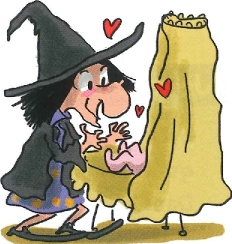 La sorcière Nékifui rêve d'avoir un bébé qui lui ressemble.Lorsqu'elle naquit, ... mère n'en crut pas ... yeux et s'exclama, catastrophée:- Quelle horreur, elle est belle!Ce qui était à la fois normal et bizarre. Normal, parce que toutes les mamans trouvent que ... bébé est beau, et bizarre parce que ... maman-là avait un air dégoûté en découvrant un nouveau-né aussi mignon.Le papa s'approcha à ... tour du berceau et s'étonna:- Tu as raison, ... chérie, ... petite fille est vraiment jolie.Anne-Marie Desplat-Duc, Une sorcière affreusement belle, © J'ai Lu-Librio.CorrectionLorsqu’elle naquit, sa mère n’en crut pas ses yeux et s’exclama, catastrophée :– Quelle horreur, elle est belle !Ce qui était à la fois normal et bizarre. Normal, parce que toutes les mamans trouvent que leur bébé est beau, et bizarre parce que cette maman-là avait un air dégoûté en découvrant un nouveau-né aussi mignon.Le papa s’approcha à son tour du berceau et s’étonna :– Tu as raison, ma chérie, notre petite fille est vraiment jolie.Déterminants possessifsDéterminants possessifsDéterminants possessifsDéterminants démonstratifsDéterminants démonstratifsDéterminants démonstratifssinguliersingulierplurielsinguliersingulierplurielmasculinfémininmasculinfémininmon sacma clémes amisce livrecette cassetteces styloston sacta clétes amiscet albumson sacsa cléses amisnotre sacnotre clénos amisvotre sacvotre clévos amisleur sacleur cléleurs amisson histoiresa baignoiresa leçonson autrucheson autruchesa harpesa harpeson imaginationson imaginationson imaginationféminin, singulierféminin, singulierféminin, singulierféminin, singulierféminin, singulierféminin, singulierféminin, singulierféminin, singulierféminin, singulierson orangesa trousseson habitationson habitationsa tassesa tasseson habitudeson habitudeféminin, singulierféminin, singulierféminin, singulierféminin, singulierféminin, singulierféminin, singulierféminin, singulierféminin, singulierce coucouces oiseauxcette alouettecet aigleces mésangesmasculin, singuliermasculin, plurielféminin, singuliermasculin, singulierféminin, plurielcette cigognecette hirondelleces canardsce hibouféminin, singulierféminin, singuliermasculin, plurielmasculin, singulier